   DISTRIBUTOR INFORMATION ONLY   DISTRIBUTOR INFORMATION ONLY   DISTRIBUTOR INFORMATION ONLY   DISTRIBUTOR INFORMATION ONLY   DISTRIBUTOR INFORMATION ONLY   DISTRIBUTOR INFORMATION ONLY   DISTRIBUTOR INFORMATION ONLY   DISTRIBUTOR INFORMATION ONLYDISTRIBUTOR NAMEDISTRIBUTOR NAMEDISTRIBUTOR NAMEDATEDATEACCOUNTDISTRIBUTOR P.O. #DISTRIBUTOR P.O. #DISTRIBUTOR P.O. #DISTRIBUTOR P.O. #DetailsDetailsDetailsDetailsDetailsDetailsDetailsDetails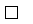 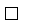 3U (no exclusivity)3U (no exclusivity)4Z (time exclusivity)4Z (time exclusivity)4Z (time exclusivity)4Z (time exclusivity)9U (no exclusivity)9U (no exclusivity)9U (no exclusivity)9Z (time exclusivity)9Z (time exclusivity)9Z (time exclusivity)9Z (time exclusivity)3G (2-digit zip exclusivity)3G (2-digit zip exclusivity)4N (nationwide exclusivity)4N (nationwide exclusivity)4N (nationwide exclusivity)4N (nationwide exclusivity)9G (2-digit zip exclusivity)9G (2-digit zip exclusivity)9G (2-digit zip exclusivity)9G (nationwide exclusivity)9G (nationwide exclusivity)9G (nationwide exclusivity)9G (nationwide exclusivity)P  r o d u c t   AP  r o d u c t   AP  r o d u c t   AP  r o d u c t   AP  r o d u c t   AP  r o d u c t   AP  r o d u c t   AP r o d u c t    BP r o d u c t    BP r o d u c t    BP r o d u c t    BP r o d u c t    BP r o d u c t    BP r o d u c t    BP r o d u c t    BP r o d u c t    BNEW   If new, complete project information and attach a company form.NEW   If new, complete project information and attach a company form.NEW   If new, complete project information and attach a company form.NEW   If new, complete project information and attach a company form.NEW   If new, complete project information and attach a company form.NEW   If new, complete project information and attach a company form.NEW   If new, complete project information and attach a company form.NEW   If new, complete project information and attach a company form.NEW   If new, complete project information and attach a company form.NEW   If new, complete project information and attach a company form.NEW   If new, complete project information and attach a company form.NEW   If new, complete project information and attach a company form.NEW   If new, complete project information and attach a company form.NEW   If new, complete project information and attach a company form.NEW   If new, complete project information and attach a company form.NEW   If new, complete project information and attach a company form.Project Name (please print or type)Project Name (please print or type)Project Name (please print or type)```````Street Address (no P.O. Box)Street Address (no P.O. Box)Street Address (no P.O. Box)CityCityStateZip CodeZip CodeExisting  If existing please indicate the productExisting  If existing please indicate the productExisting  If existing please indicate the productExisting  If existing please indicate the productExisting  If existing please indicate the productExisting  If existing please indicate the productName and phone number of individual who is knowledgeable about this project should clarification be necessaryName and phone number of individual who is knowledgeable about this project should clarification be necessaryName and phone number of individual who is knowledgeable about this project should clarification be necessaryName and phone number of individual who is knowledgeable about this project should clarification be necessaryName and phone number of individual who is knowledgeable about this project should clarification be necessaryName and phone number of individual who is knowledgeable about this project should clarification be necessaryName and phone number of individual who is knowledgeable about this project should clarification be necessaryName and phone number of individual who is knowledgeable about this project should clarification be necessaryName and phone number of individual who is knowledgeable about this project should clarification be necessaryName and phone number of individual who is knowledgeable about this project should clarification be necessaryName and phone number of individual who is knowledgeable about this project should clarification be necessaryName and phone number of individual who is knowledgeable about this project should clarification be necessaryName and phone number of individual who is knowledgeable about this project should clarification be necessaryName and phone number of individual who is knowledgeable about this project should clarification be necessaryName and phone number of individual who is knowledgeable about this project should clarification be necessaryName and phone number of individual who is knowledgeable about this project should clarification be necessaryNamePhone NumberPhone NumberPhone NumberSHIPPING INSTRUCTIONS:SHIPPING INSTRUCTIONS:SHIPPING INSTRUCTIONS:SHIPPING INSTRUCTIONS:SHIPPING INSTRUCTIONS:SHIPPING INSTRUCTIONS:It is the policy of ------------ to ship Level 3, 4 and 9 products directly to the end user/ owner to maximize security of ---------------------------. Be sure that the shipping address provided below includes the name of the specific individual in your organization to whom the --------------------------------- should be shipped. ---------------- will ship to alternate locations, if so instructed, with the understanding that the undersigned assumes full responsibility for the security and care of the material to be so shipped. Unless otherwise specified below, Level 3, 4 and 9 products will be shipped to the original end user / owner address on file.It is the policy of ------------ to ship Level 3, 4 and 9 products directly to the end user/ owner to maximize security of ---------------------------. Be sure that the shipping address provided below includes the name of the specific individual in your organization to whom the --------------------------------- should be shipped. ---------------- will ship to alternate locations, if so instructed, with the understanding that the undersigned assumes full responsibility for the security and care of the material to be so shipped. Unless otherwise specified below, Level 3, 4 and 9 products will be shipped to the original end user / owner address on file.It is the policy of ------------ to ship Level 3, 4 and 9 products directly to the end user/ owner to maximize security of ---------------------------. Be sure that the shipping address provided below includes the name of the specific individual in your organization to whom the --------------------------------- should be shipped. ---------------- will ship to alternate locations, if so instructed, with the understanding that the undersigned assumes full responsibility for the security and care of the material to be so shipped. Unless otherwise specified below, Level 3, 4 and 9 products will be shipped to the original end user / owner address on file.It is the policy of ------------ to ship Level 3, 4 and 9 products directly to the end user/ owner to maximize security of ---------------------------. Be sure that the shipping address provided below includes the name of the specific individual in your organization to whom the --------------------------------- should be shipped. ---------------- will ship to alternate locations, if so instructed, with the understanding that the undersigned assumes full responsibility for the security and care of the material to be so shipped. Unless otherwise specified below, Level 3, 4 and 9 products will be shipped to the original end user / owner address on file.It is the policy of ------------ to ship Level 3, 4 and 9 products directly to the end user/ owner to maximize security of ---------------------------. Be sure that the shipping address provided below includes the name of the specific individual in your organization to whom the --------------------------------- should be shipped. ---------------- will ship to alternate locations, if so instructed, with the understanding that the undersigned assumes full responsibility for the security and care of the material to be so shipped. Unless otherwise specified below, Level 3, 4 and 9 products will be shipped to the original end user / owner address on file.It is the policy of ------------ to ship Level 3, 4 and 9 products directly to the end user/ owner to maximize security of ---------------------------. Be sure that the shipping address provided below includes the name of the specific individual in your organization to whom the --------------------------------- should be shipped. ---------------- will ship to alternate locations, if so instructed, with the understanding that the undersigned assumes full responsibility for the security and care of the material to be so shipped. Unless otherwise specified below, Level 3, 4 and 9 products will be shipped to the original end user / owner address on file.It is the policy of ------------ to ship Level 3, 4 and 9 products directly to the end user/ owner to maximize security of ---------------------------. Be sure that the shipping address provided below includes the name of the specific individual in your organization to whom the --------------------------------- should be shipped. ---------------- will ship to alternate locations, if so instructed, with the understanding that the undersigned assumes full responsibility for the security and care of the material to be so shipped. Unless otherwise specified below, Level 3, 4 and 9 products will be shipped to the original end user / owner address on file.It is the policy of ------------ to ship Level 3, 4 and 9 products directly to the end user/ owner to maximize security of ---------------------------. Be sure that the shipping address provided below includes the name of the specific individual in your organization to whom the --------------------------------- should be shipped. ---------------- will ship to alternate locations, if so instructed, with the understanding that the undersigned assumes full responsibility for the security and care of the material to be so shipped. Unless otherwise specified below, Level 3, 4 and 9 products will be shipped to the original end user / owner address on file.It is the policy of ------------ to ship Level 3, 4 and 9 products directly to the end user/ owner to maximize security of ---------------------------. Be sure that the shipping address provided below includes the name of the specific individual in your organization to whom the --------------------------------- should be shipped. ---------------- will ship to alternate locations, if so instructed, with the understanding that the undersigned assumes full responsibility for the security and care of the material to be so shipped. Unless otherwise specified below, Level 3, 4 and 9 products will be shipped to the original end user / owner address on file.It is the policy of ------------ to ship Level 3, 4 and 9 products directly to the end user/ owner to maximize security of ---------------------------. Be sure that the shipping address provided below includes the name of the specific individual in your organization to whom the --------------------------------- should be shipped. ---------------- will ship to alternate locations, if so instructed, with the understanding that the undersigned assumes full responsibility for the security and care of the material to be so shipped. Unless otherwise specified below, Level 3, 4 and 9 products will be shipped to the original end user / owner address on file.It is the policy of ------------ to ship Level 3, 4 and 9 products directly to the end user/ owner to maximize security of ---------------------------. Be sure that the shipping address provided below includes the name of the specific individual in your organization to whom the --------------------------------- should be shipped. ---------------- will ship to alternate locations, if so instructed, with the understanding that the undersigned assumes full responsibility for the security and care of the material to be so shipped. Unless otherwise specified below, Level 3, 4 and 9 products will be shipped to the original end user / owner address on file.It is the policy of ------------ to ship Level 3, 4 and 9 products directly to the end user/ owner to maximize security of ---------------------------. Be sure that the shipping address provided below includes the name of the specific individual in your organization to whom the --------------------------------- should be shipped. ---------------- will ship to alternate locations, if so instructed, with the understanding that the undersigned assumes full responsibility for the security and care of the material to be so shipped. Unless otherwise specified below, Level 3, 4 and 9 products will be shipped to the original end user / owner address on file.It is the policy of ------------ to ship Level 3, 4 and 9 products directly to the end user/ owner to maximize security of ---------------------------. Be sure that the shipping address provided below includes the name of the specific individual in your organization to whom the --------------------------------- should be shipped. ---------------- will ship to alternate locations, if so instructed, with the understanding that the undersigned assumes full responsibility for the security and care of the material to be so shipped. Unless otherwise specified below, Level 3, 4 and 9 products will be shipped to the original end user / owner address on file.It is the policy of ------------ to ship Level 3, 4 and 9 products directly to the end user/ owner to maximize security of ---------------------------. Be sure that the shipping address provided below includes the name of the specific individual in your organization to whom the --------------------------------- should be shipped. ---------------- will ship to alternate locations, if so instructed, with the understanding that the undersigned assumes full responsibility for the security and care of the material to be so shipped. Unless otherwise specified below, Level 3, 4 and 9 products will be shipped to the original end user / owner address on file.It is the policy of ------------ to ship Level 3, 4 and 9 products directly to the end user/ owner to maximize security of ---------------------------. Be sure that the shipping address provided below includes the name of the specific individual in your organization to whom the --------------------------------- should be shipped. ---------------- will ship to alternate locations, if so instructed, with the understanding that the undersigned assumes full responsibility for the security and care of the material to be so shipped. Unless otherwise specified below, Level 3, 4 and 9 products will be shipped to the original end user / owner address on file.It is the policy of ------------ to ship Level 3, 4 and 9 products directly to the end user/ owner to maximize security of ---------------------------. Be sure that the shipping address provided below includes the name of the specific individual in your organization to whom the --------------------------------- should be shipped. ---------------- will ship to alternate locations, if so instructed, with the understanding that the undersigned assumes full responsibility for the security and care of the material to be so shipped. Unless otherwise specified below, Level 3, 4 and 9 products will be shipped to the original end user / owner address on file.It is the policy of ------------ to ship Level 3, 4 and 9 products directly to the end user/ owner to maximize security of ---------------------------. Be sure that the shipping address provided below includes the name of the specific individual in your organization to whom the --------------------------------- should be shipped. ---------------- will ship to alternate locations, if so instructed, with the understanding that the undersigned assumes full responsibility for the security and care of the material to be so shipped. Unless otherwise specified below, Level 3, 4 and 9 products will be shipped to the original end user / owner address on file.It is the policy of ------------ to ship Level 3, 4 and 9 products directly to the end user/ owner to maximize security of ---------------------------. Be sure that the shipping address provided below includes the name of the specific individual in your organization to whom the --------------------------------- should be shipped. ---------------- will ship to alternate locations, if so instructed, with the understanding that the undersigned assumes full responsibility for the security and care of the material to be so shipped. Unless otherwise specified below, Level 3, 4 and 9 products will be shipped to the original end user / owner address on file.It is the policy of ------------ to ship Level 3, 4 and 9 products directly to the end user/ owner to maximize security of ---------------------------. Be sure that the shipping address provided below includes the name of the specific individual in your organization to whom the --------------------------------- should be shipped. ---------------- will ship to alternate locations, if so instructed, with the understanding that the undersigned assumes full responsibility for the security and care of the material to be so shipped. Unless otherwise specified below, Level 3, 4 and 9 products will be shipped to the original end user / owner address on file.It is the policy of ------------ to ship Level 3, 4 and 9 products directly to the end user/ owner to maximize security of ---------------------------. Be sure that the shipping address provided below includes the name of the specific individual in your organization to whom the --------------------------------- should be shipped. ---------------- will ship to alternate locations, if so instructed, with the understanding that the undersigned assumes full responsibility for the security and care of the material to be so shipped. Unless otherwise specified below, Level 3, 4 and 9 products will be shipped to the original end user / owner address on file.It is the policy of ------------ to ship Level 3, 4 and 9 products directly to the end user/ owner to maximize security of ---------------------------. Be sure that the shipping address provided below includes the name of the specific individual in your organization to whom the --------------------------------- should be shipped. ---------------- will ship to alternate locations, if so instructed, with the understanding that the undersigned assumes full responsibility for the security and care of the material to be so shipped. Unless otherwise specified below, Level 3, 4 and 9 products will be shipped to the original end user / owner address on file.It is the policy of ------------ to ship Level 3, 4 and 9 products directly to the end user/ owner to maximize security of ---------------------------. Be sure that the shipping address provided below includes the name of the specific individual in your organization to whom the --------------------------------- should be shipped. ---------------- will ship to alternate locations, if so instructed, with the understanding that the undersigned assumes full responsibility for the security and care of the material to be so shipped. Unless otherwise specified below, Level 3, 4 and 9 products will be shipped to the original end user / owner address on file.It is the policy of ------------ to ship Level 3, 4 and 9 products directly to the end user/ owner to maximize security of ---------------------------. Be sure that the shipping address provided below includes the name of the specific individual in your organization to whom the --------------------------------- should be shipped. ---------------- will ship to alternate locations, if so instructed, with the understanding that the undersigned assumes full responsibility for the security and care of the material to be so shipped. Unless otherwise specified below, Level 3, 4 and 9 products will be shipped to the original end user / owner address on file.It is the policy of ------------ to ship Level 3, 4 and 9 products directly to the end user/ owner to maximize security of ---------------------------. Be sure that the shipping address provided below includes the name of the specific individual in your organization to whom the --------------------------------- should be shipped. ---------------- will ship to alternate locations, if so instructed, with the understanding that the undersigned assumes full responsibility for the security and care of the material to be so shipped. Unless otherwise specified below, Level 3, 4 and 9 products will be shipped to the original end user / owner address on file.It is the policy of ------------ to ship Level 3, 4 and 9 products directly to the end user/ owner to maximize security of ---------------------------. Be sure that the shipping address provided below includes the name of the specific individual in your organization to whom the --------------------------------- should be shipped. ---------------- will ship to alternate locations, if so instructed, with the understanding that the undersigned assumes full responsibility for the security and care of the material to be so shipped. Unless otherwise specified below, Level 3, 4 and 9 products will be shipped to the original end user / owner address on file.It is the policy of ------------ to ship Level 3, 4 and 9 products directly to the end user/ owner to maximize security of ---------------------------. Be sure that the shipping address provided below includes the name of the specific individual in your organization to whom the --------------------------------- should be shipped. ---------------- will ship to alternate locations, if so instructed, with the understanding that the undersigned assumes full responsibility for the security and care of the material to be so shipped. Unless otherwise specified below, Level 3, 4 and 9 products will be shipped to the original end user / owner address on file.It is the policy of ------------ to ship Level 3, 4 and 9 products directly to the end user/ owner to maximize security of ---------------------------. Be sure that the shipping address provided below includes the name of the specific individual in your organization to whom the --------------------------------- should be shipped. ---------------- will ship to alternate locations, if so instructed, with the understanding that the undersigned assumes full responsibility for the security and care of the material to be so shipped. Unless otherwise specified below, Level 3, 4 and 9 products will be shipped to the original end user / owner address on file.It is the policy of ------------ to ship Level 3, 4 and 9 products directly to the end user/ owner to maximize security of ---------------------------. Be sure that the shipping address provided below includes the name of the specific individual in your organization to whom the --------------------------------- should be shipped. ---------------- will ship to alternate locations, if so instructed, with the understanding that the undersigned assumes full responsibility for the security and care of the material to be so shipped. Unless otherwise specified below, Level 3, 4 and 9 products will be shipped to the original end user / owner address on file.It is the policy of ------------ to ship Level 3, 4 and 9 products directly to the end user/ owner to maximize security of ---------------------------. Be sure that the shipping address provided below includes the name of the specific individual in your organization to whom the --------------------------------- should be shipped. ---------------- will ship to alternate locations, if so instructed, with the understanding that the undersigned assumes full responsibility for the security and care of the material to be so shipped. Unless otherwise specified below, Level 3, 4 and 9 products will be shipped to the original end user / owner address on file.It is the policy of ------------ to ship Level 3, 4 and 9 products directly to the end user/ owner to maximize security of ---------------------------. Be sure that the shipping address provided below includes the name of the specific individual in your organization to whom the --------------------------------- should be shipped. ---------------- will ship to alternate locations, if so instructed, with the understanding that the undersigned assumes full responsibility for the security and care of the material to be so shipped. Unless otherwise specified below, Level 3, 4 and 9 products will be shipped to the original end user / owner address on file.It is the policy of ------------ to ship Level 3, 4 and 9 products directly to the end user/ owner to maximize security of ---------------------------. Be sure that the shipping address provided below includes the name of the specific individual in your organization to whom the --------------------------------- should be shipped. ---------------- will ship to alternate locations, if so instructed, with the understanding that the undersigned assumes full responsibility for the security and care of the material to be so shipped. Unless otherwise specified below, Level 3, 4 and 9 products will be shipped to the original end user / owner address on file.It is the policy of ------------ to ship Level 3, 4 and 9 products directly to the end user/ owner to maximize security of ---------------------------. Be sure that the shipping address provided below includes the name of the specific individual in your organization to whom the --------------------------------- should be shipped. ---------------- will ship to alternate locations, if so instructed, with the understanding that the undersigned assumes full responsibility for the security and care of the material to be so shipped. Unless otherwise specified below, Level 3, 4 and 9 products will be shipped to the original end user / owner address on file.It is the policy of ------------ to ship Level 3, 4 and 9 products directly to the end user/ owner to maximize security of ---------------------------. Be sure that the shipping address provided below includes the name of the specific individual in your organization to whom the --------------------------------- should be shipped. ---------------- will ship to alternate locations, if so instructed, with the understanding that the undersigned assumes full responsibility for the security and care of the material to be so shipped. Unless otherwise specified below, Level 3, 4 and 9 products will be shipped to the original end user / owner address on file.It is the policy of ------------ to ship Level 3, 4 and 9 products directly to the end user/ owner to maximize security of ---------------------------. Be sure that the shipping address provided below includes the name of the specific individual in your organization to whom the --------------------------------- should be shipped. ---------------- will ship to alternate locations, if so instructed, with the understanding that the undersigned assumes full responsibility for the security and care of the material to be so shipped. Unless otherwise specified below, Level 3, 4 and 9 products will be shipped to the original end user / owner address on file.It is the policy of ------------ to ship Level 3, 4 and 9 products directly to the end user/ owner to maximize security of ---------------------------. Be sure that the shipping address provided below includes the name of the specific individual in your organization to whom the --------------------------------- should be shipped. ---------------- will ship to alternate locations, if so instructed, with the understanding that the undersigned assumes full responsibility for the security and care of the material to be so shipped. Unless otherwise specified below, Level 3, 4 and 9 products will be shipped to the original end user / owner address on file.It is the policy of ------------ to ship Level 3, 4 and 9 products directly to the end user/ owner to maximize security of ---------------------------. Be sure that the shipping address provided below includes the name of the specific individual in your organization to whom the --------------------------------- should be shipped. ---------------- will ship to alternate locations, if so instructed, with the understanding that the undersigned assumes full responsibility for the security and care of the material to be so shipped. Unless otherwise specified below, Level 3, 4 and 9 products will be shipped to the original end user / owner address on file.It is the policy of ------------ to ship Level 3, 4 and 9 products directly to the end user/ owner to maximize security of ---------------------------. Be sure that the shipping address provided below includes the name of the specific individual in your organization to whom the --------------------------------- should be shipped. ---------------- will ship to alternate locations, if so instructed, with the understanding that the undersigned assumes full responsibility for the security and care of the material to be so shipped. Unless otherwise specified below, Level 3, 4 and 9 products will be shipped to the original end user / owner address on file.It is the policy of ------------ to ship Level 3, 4 and 9 products directly to the end user/ owner to maximize security of ---------------------------. Be sure that the shipping address provided below includes the name of the specific individual in your organization to whom the --------------------------------- should be shipped. ---------------- will ship to alternate locations, if so instructed, with the understanding that the undersigned assumes full responsibility for the security and care of the material to be so shipped. Unless otherwise specified below, Level 3, 4 and 9 products will be shipped to the original end user / owner address on file.It is the policy of ------------ to ship Level 3, 4 and 9 products directly to the end user/ owner to maximize security of ---------------------------. Be sure that the shipping address provided below includes the name of the specific individual in your organization to whom the --------------------------------- should be shipped. ---------------- will ship to alternate locations, if so instructed, with the understanding that the undersigned assumes full responsibility for the security and care of the material to be so shipped. Unless otherwise specified below, Level 3, 4 and 9 products will be shipped to the original end user / owner address on file.It is the policy of ------------ to ship Level 3, 4 and 9 products directly to the end user/ owner to maximize security of ---------------------------. Be sure that the shipping address provided below includes the name of the specific individual in your organization to whom the --------------------------------- should be shipped. ---------------- will ship to alternate locations, if so instructed, with the understanding that the undersigned assumes full responsibility for the security and care of the material to be so shipped. Unless otherwise specified below, Level 3, 4 and 9 products will be shipped to the original end user / owner address on file.It is the policy of ------------ to ship Level 3, 4 and 9 products directly to the end user/ owner to maximize security of ---------------------------. Be sure that the shipping address provided below includes the name of the specific individual in your organization to whom the --------------------------------- should be shipped. ---------------- will ship to alternate locations, if so instructed, with the understanding that the undersigned assumes full responsibility for the security and care of the material to be so shipped. Unless otherwise specified below, Level 3, 4 and 9 products will be shipped to the original end user / owner address on file.It is the policy of ------------ to ship Level 3, 4 and 9 products directly to the end user/ owner to maximize security of ---------------------------. Be sure that the shipping address provided below includes the name of the specific individual in your organization to whom the --------------------------------- should be shipped. ---------------- will ship to alternate locations, if so instructed, with the understanding that the undersigned assumes full responsibility for the security and care of the material to be so shipped. Unless otherwise specified below, Level 3, 4 and 9 products will be shipped to the original end user / owner address on file.It is the policy of ------------ to ship Level 3, 4 and 9 products directly to the end user/ owner to maximize security of ---------------------------. Be sure that the shipping address provided below includes the name of the specific individual in your organization to whom the --------------------------------- should be shipped. ---------------- will ship to alternate locations, if so instructed, with the understanding that the undersigned assumes full responsibility for the security and care of the material to be so shipped. Unless otherwise specified below, Level 3, 4 and 9 products will be shipped to the original end user / owner address on file.It is the policy of ------------ to ship Level 3, 4 and 9 products directly to the end user/ owner to maximize security of ---------------------------. Be sure that the shipping address provided below includes the name of the specific individual in your organization to whom the --------------------------------- should be shipped. ---------------- will ship to alternate locations, if so instructed, with the understanding that the undersigned assumes full responsibility for the security and care of the material to be so shipped. Unless otherwise specified below, Level 3, 4 and 9 products will be shipped to the original end user / owner address on file.It is the policy of ------------ to ship Level 3, 4 and 9 products directly to the end user/ owner to maximize security of ---------------------------. Be sure that the shipping address provided below includes the name of the specific individual in your organization to whom the --------------------------------- should be shipped. ---------------- will ship to alternate locations, if so instructed, with the understanding that the undersigned assumes full responsibility for the security and care of the material to be so shipped. Unless otherwise specified below, Level 3, 4 and 9 products will be shipped to the original end user / owner address on file.It is the policy of ------------ to ship Level 3, 4 and 9 products directly to the end user/ owner to maximize security of ---------------------------. Be sure that the shipping address provided below includes the name of the specific individual in your organization to whom the --------------------------------- should be shipped. ---------------- will ship to alternate locations, if so instructed, with the understanding that the undersigned assumes full responsibility for the security and care of the material to be so shipped. Unless otherwise specified below, Level 3, 4 and 9 products will be shipped to the original end user / owner address on file.It is the policy of ------------ to ship Level 3, 4 and 9 products directly to the end user/ owner to maximize security of ---------------------------. Be sure that the shipping address provided below includes the name of the specific individual in your organization to whom the --------------------------------- should be shipped. ---------------- will ship to alternate locations, if so instructed, with the understanding that the undersigned assumes full responsibility for the security and care of the material to be so shipped. Unless otherwise specified below, Level 3, 4 and 9 products will be shipped to the original end user / owner address on file.It is the policy of ------------ to ship Level 3, 4 and 9 products directly to the end user/ owner to maximize security of ---------------------------. Be sure that the shipping address provided below includes the name of the specific individual in your organization to whom the --------------------------------- should be shipped. ---------------- will ship to alternate locations, if so instructed, with the understanding that the undersigned assumes full responsibility for the security and care of the material to be so shipped. Unless otherwise specified below, Level 3, 4 and 9 products will be shipped to the original end user / owner address on file.It is the policy of ------------ to ship Level 3, 4 and 9 products directly to the end user/ owner to maximize security of ---------------------------. Be sure that the shipping address provided below includes the name of the specific individual in your organization to whom the --------------------------------- should be shipped. ---------------- will ship to alternate locations, if so instructed, with the understanding that the undersigned assumes full responsibility for the security and care of the material to be so shipped. Unless otherwise specified below, Level 3, 4 and 9 products will be shipped to the original end user / owner address on file.It is the policy of ------------ to ship Level 3, 4 and 9 products directly to the end user/ owner to maximize security of ---------------------------. Be sure that the shipping address provided below includes the name of the specific individual in your organization to whom the --------------------------------- should be shipped. ---------------- will ship to alternate locations, if so instructed, with the understanding that the undersigned assumes full responsibility for the security and care of the material to be so shipped. Unless otherwise specified below, Level 3, 4 and 9 products will be shipped to the original end user / owner address on file.It is the policy of ------------ to ship Level 3, 4 and 9 products directly to the end user/ owner to maximize security of ---------------------------. Be sure that the shipping address provided below includes the name of the specific individual in your organization to whom the --------------------------------- should be shipped. ---------------- will ship to alternate locations, if so instructed, with the understanding that the undersigned assumes full responsibility for the security and care of the material to be so shipped. Unless otherwise specified below, Level 3, 4 and 9 products will be shipped to the original end user / owner address on file.It is the policy of ------------ to ship Level 3, 4 and 9 products directly to the end user/ owner to maximize security of ---------------------------. Be sure that the shipping address provided below includes the name of the specific individual in your organization to whom the --------------------------------- should be shipped. ---------------- will ship to alternate locations, if so instructed, with the understanding that the undersigned assumes full responsibility for the security and care of the material to be so shipped. Unless otherwise specified below, Level 3, 4 and 9 products will be shipped to the original end user / owner address on file.It is the policy of ------------ to ship Level 3, 4 and 9 products directly to the end user/ owner to maximize security of ---------------------------. Be sure that the shipping address provided below includes the name of the specific individual in your organization to whom the --------------------------------- should be shipped. ---------------- will ship to alternate locations, if so instructed, with the understanding that the undersigned assumes full responsibility for the security and care of the material to be so shipped. Unless otherwise specified below, Level 3, 4 and 9 products will be shipped to the original end user / owner address on file.It is the policy of ------------ to ship Level 3, 4 and 9 products directly to the end user/ owner to maximize security of ---------------------------. Be sure that the shipping address provided below includes the name of the specific individual in your organization to whom the --------------------------------- should be shipped. ---------------- will ship to alternate locations, if so instructed, with the understanding that the undersigned assumes full responsibility for the security and care of the material to be so shipped. Unless otherwise specified below, Level 3, 4 and 9 products will be shipped to the original end user / owner address on file.It is the policy of ------------ to ship Level 3, 4 and 9 products directly to the end user/ owner to maximize security of ---------------------------. Be sure that the shipping address provided below includes the name of the specific individual in your organization to whom the --------------------------------- should be shipped. ---------------- will ship to alternate locations, if so instructed, with the understanding that the undersigned assumes full responsibility for the security and care of the material to be so shipped. Unless otherwise specified below, Level 3, 4 and 9 products will be shipped to the original end user / owner address on file.It is the policy of ------------ to ship Level 3, 4 and 9 products directly to the end user/ owner to maximize security of ---------------------------. Be sure that the shipping address provided below includes the name of the specific individual in your organization to whom the --------------------------------- should be shipped. ---------------- will ship to alternate locations, if so instructed, with the understanding that the undersigned assumes full responsibility for the security and care of the material to be so shipped. Unless otherwise specified below, Level 3, 4 and 9 products will be shipped to the original end user / owner address on file.It is the policy of ------------ to ship Level 3, 4 and 9 products directly to the end user/ owner to maximize security of ---------------------------. Be sure that the shipping address provided below includes the name of the specific individual in your organization to whom the --------------------------------- should be shipped. ---------------- will ship to alternate locations, if so instructed, with the understanding that the undersigned assumes full responsibility for the security and care of the material to be so shipped. Unless otherwise specified below, Level 3, 4 and 9 products will be shipped to the original end user / owner address on file.It is the policy of ------------ to ship Level 3, 4 and 9 products directly to the end user/ owner to maximize security of ---------------------------. Be sure that the shipping address provided below includes the name of the specific individual in your organization to whom the --------------------------------- should be shipped. ---------------- will ship to alternate locations, if so instructed, with the understanding that the undersigned assumes full responsibility for the security and care of the material to be so shipped. Unless otherwise specified below, Level 3, 4 and 9 products will be shipped to the original end user / owner address on file.It is the policy of ------------ to ship Level 3, 4 and 9 products directly to the end user/ owner to maximize security of ---------------------------. Be sure that the shipping address provided below includes the name of the specific individual in your organization to whom the --------------------------------- should be shipped. ---------------- will ship to alternate locations, if so instructed, with the understanding that the undersigned assumes full responsibility for the security and care of the material to be so shipped. Unless otherwise specified below, Level 3, 4 and 9 products will be shipped to the original end user / owner address on file.It is the policy of ------------ to ship Level 3, 4 and 9 products directly to the end user/ owner to maximize security of ---------------------------. Be sure that the shipping address provided below includes the name of the specific individual in your organization to whom the --------------------------------- should be shipped. ---------------- will ship to alternate locations, if so instructed, with the understanding that the undersigned assumes full responsibility for the security and care of the material to be so shipped. Unless otherwise specified below, Level 3, 4 and 9 products will be shipped to the original end user / owner address on file.It is the policy of ------------ to ship Level 3, 4 and 9 products directly to the end user/ owner to maximize security of ---------------------------. Be sure that the shipping address provided below includes the name of the specific individual in your organization to whom the --------------------------------- should be shipped. ---------------- will ship to alternate locations, if so instructed, with the understanding that the undersigned assumes full responsibility for the security and care of the material to be so shipped. Unless otherwise specified below, Level 3, 4 and 9 products will be shipped to the original end user / owner address on file.It is the policy of ------------ to ship Level 3, 4 and 9 products directly to the end user/ owner to maximize security of ---------------------------. Be sure that the shipping address provided below includes the name of the specific individual in your organization to whom the --------------------------------- should be shipped. ---------------- will ship to alternate locations, if so instructed, with the understanding that the undersigned assumes full responsibility for the security and care of the material to be so shipped. Unless otherwise specified below, Level 3, 4 and 9 products will be shipped to the original end user / owner address on file.It is the policy of ------------ to ship Level 3, 4 and 9 products directly to the end user/ owner to maximize security of ---------------------------. Be sure that the shipping address provided below includes the name of the specific individual in your organization to whom the --------------------------------- should be shipped. ---------------- will ship to alternate locations, if so instructed, with the understanding that the undersigned assumes full responsibility for the security and care of the material to be so shipped. Unless otherwise specified below, Level 3, 4 and 9 products will be shipped to the original end user / owner address on file.It is the policy of ------------ to ship Level 3, 4 and 9 products directly to the end user/ owner to maximize security of ---------------------------. Be sure that the shipping address provided below includes the name of the specific individual in your organization to whom the --------------------------------- should be shipped. ---------------- will ship to alternate locations, if so instructed, with the understanding that the undersigned assumes full responsibility for the security and care of the material to be so shipped. Unless otherwise specified below, Level 3, 4 and 9 products will be shipped to the original end user / owner address on file.It is the policy of ------------ to ship Level 3, 4 and 9 products directly to the end user/ owner to maximize security of ---------------------------. Be sure that the shipping address provided below includes the name of the specific individual in your organization to whom the --------------------------------- should be shipped. ---------------- will ship to alternate locations, if so instructed, with the understanding that the undersigned assumes full responsibility for the security and care of the material to be so shipped. Unless otherwise specified below, Level 3, 4 and 9 products will be shipped to the original end user / owner address on file.It is the policy of ------------ to ship Level 3, 4 and 9 products directly to the end user/ owner to maximize security of ---------------------------. Be sure that the shipping address provided below includes the name of the specific individual in your organization to whom the --------------------------------- should be shipped. ---------------- will ship to alternate locations, if so instructed, with the understanding that the undersigned assumes full responsibility for the security and care of the material to be so shipped. Unless otherwise specified below, Level 3, 4 and 9 products will be shipped to the original end user / owner address on file.It is the policy of ------------ to ship Level 3, 4 and 9 products directly to the end user/ owner to maximize security of ---------------------------. Be sure that the shipping address provided below includes the name of the specific individual in your organization to whom the --------------------------------- should be shipped. ---------------- will ship to alternate locations, if so instructed, with the understanding that the undersigned assumes full responsibility for the security and care of the material to be so shipped. Unless otherwise specified below, Level 3, 4 and 9 products will be shipped to the original end user / owner address on file.It is the policy of ------------ to ship Level 3, 4 and 9 products directly to the end user/ owner to maximize security of ---------------------------. Be sure that the shipping address provided below includes the name of the specific individual in your organization to whom the --------------------------------- should be shipped. ---------------- will ship to alternate locations, if so instructed, with the understanding that the undersigned assumes full responsibility for the security and care of the material to be so shipped. Unless otherwise specified below, Level 3, 4 and 9 products will be shipped to the original end user / owner address on file.It is the policy of ------------ to ship Level 3, 4 and 9 products directly to the end user/ owner to maximize security of ---------------------------. Be sure that the shipping address provided below includes the name of the specific individual in your organization to whom the --------------------------------- should be shipped. ---------------- will ship to alternate locations, if so instructed, with the understanding that the undersigned assumes full responsibility for the security and care of the material to be so shipped. Unless otherwise specified below, Level 3, 4 and 9 products will be shipped to the original end user / owner address on file.It is the policy of ------------ to ship Level 3, 4 and 9 products directly to the end user/ owner to maximize security of ---------------------------. Be sure that the shipping address provided below includes the name of the specific individual in your organization to whom the --------------------------------- should be shipped. ---------------- will ship to alternate locations, if so instructed, with the understanding that the undersigned assumes full responsibility for the security and care of the material to be so shipped. Unless otherwise specified below, Level 3, 4 and 9 products will be shipped to the original end user / owner address on file.It is the policy of ------------ to ship Level 3, 4 and 9 products directly to the end user/ owner to maximize security of ---------------------------. Be sure that the shipping address provided below includes the name of the specific individual in your organization to whom the --------------------------------- should be shipped. ---------------- will ship to alternate locations, if so instructed, with the understanding that the undersigned assumes full responsibility for the security and care of the material to be so shipped. Unless otherwise specified below, Level 3, 4 and 9 products will be shipped to the original end user / owner address on file.It is the policy of ------------ to ship Level 3, 4 and 9 products directly to the end user/ owner to maximize security of ---------------------------. Be sure that the shipping address provided below includes the name of the specific individual in your organization to whom the --------------------------------- should be shipped. ---------------- will ship to alternate locations, if so instructed, with the understanding that the undersigned assumes full responsibility for the security and care of the material to be so shipped. Unless otherwise specified below, Level 3, 4 and 9 products will be shipped to the original end user / owner address on file.ORDER SHIPPING ADDRESS:ORDER SHIPPING ADDRESS:ORDER SHIPPING ADDRESS:ORDER SHIPPING ADDRESS:CHANGE KEY SHIPPING ADDRESS:CHANGE KEY SHIPPING ADDRESS:CHANGE KEY SHIPPING ADDRESS:CHANGE KEY SHIPPING ADDRESS:CHANGE KEY SHIPPING ADDRESS:CHANGE KEY SHIPPING ADDRESS:Shipping Location NameShipping Location NameShipping Location NameShipping Location NameShipping Location NameShipping Location NameShipping Location NameAttention Attention Attention Attention Attention Attention Street (no P.O. Box)Street (no P.O. Box)Street (no P.O. Box)  P.O.Box No.  P.O.Box No.  P.O.Box No.CityStateZip CodeCityStateZip CodeZip CodeZip CodeSHIPPING ADDRESS:SHIPPING ADDRESS:SHIPPING ADDRESS:SHIPPING ADDRESS:SHIPPING ADDRESS:SHIPPING ADDRESS:ALL KEYS SHIPPING ADDRESS:ALL KEYS SHIPPING ADDRESS:ALL KEYS SHIPPING ADDRESS:ALL KEYS SHIPPING ADDRESS:ALL KEYS SHIPPING ADDRESS:ALL KEYS SHIPPING ADDRESS:Shipping Location NameShipping Location NameShipping Location NameShipping Location NameShipping Location NameShipping Location NameShipping Location NameAttention Attention Attention Attention Attention Attention Street (no P.O. Box)Street (no P.O. Box)Street (no P.O. Box)Street (no P.O. Box)Street (no P.O. Box)Street (no P.O. Box)CityStateZip CodeCityStateZip CodeZip CodeZip CodeSIGNATURE I herby authorize the above ----------------- distributor to order ------------ for the ----------------------------- above and I certify that I am the owner, or authorized agent of the owner of the -------------------------------------------- specified above and I am authorized to place the order.SIGNATURE I herby authorize the above ----------------- distributor to order ------------ for the ----------------------------- above and I certify that I am the owner, or authorized agent of the owner of the -------------------------------------------- specified above and I am authorized to place the order.SIGNATURE I herby authorize the above ----------------- distributor to order ------------ for the ----------------------------- above and I certify that I am the owner, or authorized agent of the owner of the -------------------------------------------- specified above and I am authorized to place the order.SIGNATURE I herby authorize the above ----------------- distributor to order ------------ for the ----------------------------- above and I certify that I am the owner, or authorized agent of the owner of the -------------------------------------------- specified above and I am authorized to place the order.SIGNATURE I herby authorize the above ----------------- distributor to order ------------ for the ----------------------------- above and I certify that I am the owner, or authorized agent of the owner of the -------------------------------------------- specified above and I am authorized to place the order.SIGNATURE I herby authorize the above ----------------- distributor to order ------------ for the ----------------------------- above and I certify that I am the owner, or authorized agent of the owner of the -------------------------------------------- specified above and I am authorized to place the order.SIGNATURE I herby authorize the above ----------------- distributor to order ------------ for the ----------------------------- above and I certify that I am the owner, or authorized agent of the owner of the -------------------------------------------- specified above and I am authorized to place the order.SIGNATURE I herby authorize the above ----------------- distributor to order ------------ for the ----------------------------- above and I certify that I am the owner, or authorized agent of the owner of the -------------------------------------------- specified above and I am authorized to place the order.SIGNATURE I herby authorize the above ----------------- distributor to order ------------ for the ----------------------------- above and I certify that I am the owner, or authorized agent of the owner of the -------------------------------------------- specified above and I am authorized to place the order.SIGNATURE I herby authorize the above ----------------- distributor to order ------------ for the ----------------------------- above and I certify that I am the owner, or authorized agent of the owner of the -------------------------------------------- specified above and I am authorized to place the order.SIGNATURE I herby authorize the above ----------------- distributor to order ------------ for the ----------------------------- above and I certify that I am the owner, or authorized agent of the owner of the -------------------------------------------- specified above and I am authorized to place the order.SIGNATURE I herby authorize the above ----------------- distributor to order ------------ for the ----------------------------- above and I certify that I am the owner, or authorized agent of the owner of the -------------------------------------------- specified above and I am authorized to place the order.SIGNATURE I herby authorize the above ----------------- distributor to order ------------ for the ----------------------------- above and I certify that I am the owner, or authorized agent of the owner of the -------------------------------------------- specified above and I am authorized to place the order.SIGNATURE I herby authorize the above ----------------- distributor to order ------------ for the ----------------------------- above and I certify that I am the owner, or authorized agent of the owner of the -------------------------------------------- specified above and I am authorized to place the order.SIGNATURE I herby authorize the above ----------------- distributor to order ------------ for the ----------------------------- above and I certify that I am the owner, or authorized agent of the owner of the -------------------------------------------- specified above and I am authorized to place the order.SIGNATURE I herby authorize the above ----------------- distributor to order ------------ for the ----------------------------- above and I certify that I am the owner, or authorized agent of the owner of the -------------------------------------------- specified above and I am authorized to place the order.SIGNATURE I herby authorize the above ----------------- distributor to order ------------ for the ----------------------------- above and I certify that I am the owner, or authorized agent of the owner of the -------------------------------------------- specified above and I am authorized to place the order.SIGNATURE I herby authorize the above ----------------- distributor to order ------------ for the ----------------------------- above and I certify that I am the owner, or authorized agent of the owner of the -------------------------------------------- specified above and I am authorized to place the order.SIGNATURE I herby authorize the above ----------------- distributor to order ------------ for the ----------------------------- above and I certify that I am the owner, or authorized agent of the owner of the -------------------------------------------- specified above and I am authorized to place the order.SIGNATURE I herby authorize the above ----------------- distributor to order ------------ for the ----------------------------- above and I certify that I am the owner, or authorized agent of the owner of the -------------------------------------------- specified above and I am authorized to place the order.SIGNATURE I herby authorize the above ----------------- distributor to order ------------ for the ----------------------------- above and I certify that I am the owner, or authorized agent of the owner of the -------------------------------------------- specified above and I am authorized to place the order.SIGNATURE I herby authorize the above ----------------- distributor to order ------------ for the ----------------------------- above and I certify that I am the owner, or authorized agent of the owner of the -------------------------------------------- specified above and I am authorized to place the order.SIGNATURE I herby authorize the above ----------------- distributor to order ------------ for the ----------------------------- above and I certify that I am the owner, or authorized agent of the owner of the -------------------------------------------- specified above and I am authorized to place the order.SIGNATURE I herby authorize the above ----------------- distributor to order ------------ for the ----------------------------- above and I certify that I am the owner, or authorized agent of the owner of the -------------------------------------------- specified above and I am authorized to place the order.SIGNATURE I herby authorize the above ----------------- distributor to order ------------ for the ----------------------------- above and I certify that I am the owner, or authorized agent of the owner of the -------------------------------------------- specified above and I am authorized to place the order.SIGNATURE I herby authorize the above ----------------- distributor to order ------------ for the ----------------------------- above and I certify that I am the owner, or authorized agent of the owner of the -------------------------------------------- specified above and I am authorized to place the order.SIGNATURE I herby authorize the above ----------------- distributor to order ------------ for the ----------------------------- above and I certify that I am the owner, or authorized agent of the owner of the -------------------------------------------- specified above and I am authorized to place the order.SIGNATURE I herby authorize the above ----------------- distributor to order ------------ for the ----------------------------- above and I certify that I am the owner, or authorized agent of the owner of the -------------------------------------------- specified above and I am authorized to place the order.SIGNATURE I herby authorize the above ----------------- distributor to order ------------ for the ----------------------------- above and I certify that I am the owner, or authorized agent of the owner of the -------------------------------------------- specified above and I am authorized to place the order.SIGNATURE I herby authorize the above ----------------- distributor to order ------------ for the ----------------------------- above and I certify that I am the owner, or authorized agent of the owner of the -------------------------------------------- specified above and I am authorized to place the order.SIGNATURE I herby authorize the above ----------------- distributor to order ------------ for the ----------------------------- above and I certify that I am the owner, or authorized agent of the owner of the -------------------------------------------- specified above and I am authorized to place the order.SIGNATURE I herby authorize the above ----------------- distributor to order ------------ for the ----------------------------- above and I certify that I am the owner, or authorized agent of the owner of the -------------------------------------------- specified above and I am authorized to place the order.SIGNATURE I herby authorize the above ----------------- distributor to order ------------ for the ----------------------------- above and I certify that I am the owner, or authorized agent of the owner of the -------------------------------------------- specified above and I am authorized to place the order.SIGNATURE I herby authorize the above ----------------- distributor to order ------------ for the ----------------------------- above and I certify that I am the owner, or authorized agent of the owner of the -------------------------------------------- specified above and I am authorized to place the order.SIGNATURE I herby authorize the above ----------------- distributor to order ------------ for the ----------------------------- above and I certify that I am the owner, or authorized agent of the owner of the -------------------------------------------- specified above and I am authorized to place the order.SIGNATURE I herby authorize the above ----------------- distributor to order ------------ for the ----------------------------- above and I certify that I am the owner, or authorized agent of the owner of the -------------------------------------------- specified above and I am authorized to place the order.SIGNATURE I herby authorize the above ----------------- distributor to order ------------ for the ----------------------------- above and I certify that I am the owner, or authorized agent of the owner of the -------------------------------------------- specified above and I am authorized to place the order.SIGNATURE I herby authorize the above ----------------- distributor to order ------------ for the ----------------------------- above and I certify that I am the owner, or authorized agent of the owner of the -------------------------------------------- specified above and I am authorized to place the order.SIGNATURE I herby authorize the above ----------------- distributor to order ------------ for the ----------------------------- above and I certify that I am the owner, or authorized agent of the owner of the -------------------------------------------- specified above and I am authorized to place the order.SIGNATURE I herby authorize the above ----------------- distributor to order ------------ for the ----------------------------- above and I certify that I am the owner, or authorized agent of the owner of the -------------------------------------------- specified above and I am authorized to place the order.SIGNATURE I herby authorize the above ----------------- distributor to order ------------ for the ----------------------------- above and I certify that I am the owner, or authorized agent of the owner of the -------------------------------------------- specified above and I am authorized to place the order.SIGNATURE I herby authorize the above ----------------- distributor to order ------------ for the ----------------------------- above and I certify that I am the owner, or authorized agent of the owner of the -------------------------------------------- specified above and I am authorized to place the order.SIGNATURE I herby authorize the above ----------------- distributor to order ------------ for the ----------------------------- above and I certify that I am the owner, or authorized agent of the owner of the -------------------------------------------- specified above and I am authorized to place the order.SIGNATURE I herby authorize the above ----------------- distributor to order ------------ for the ----------------------------- above and I certify that I am the owner, or authorized agent of the owner of the -------------------------------------------- specified above and I am authorized to place the order.SIGNATURE I herby authorize the above ----------------- distributor to order ------------ for the ----------------------------- above and I certify that I am the owner, or authorized agent of the owner of the -------------------------------------------- specified above and I am authorized to place the order.SIGNATURE I herby authorize the above ----------------- distributor to order ------------ for the ----------------------------- above and I certify that I am the owner, or authorized agent of the owner of the -------------------------------------------- specified above and I am authorized to place the order.SIGNATURE I herby authorize the above ----------------- distributor to order ------------ for the ----------------------------- above and I certify that I am the owner, or authorized agent of the owner of the -------------------------------------------- specified above and I am authorized to place the order.SIGNATURE I herby authorize the above ----------------- distributor to order ------------ for the ----------------------------- above and I certify that I am the owner, or authorized agent of the owner of the -------------------------------------------- specified above and I am authorized to place the order.SIGNATURE I herby authorize the above ----------------- distributor to order ------------ for the ----------------------------- above and I certify that I am the owner, or authorized agent of the owner of the -------------------------------------------- specified above and I am authorized to place the order.SIGNATURE I herby authorize the above ----------------- distributor to order ------------ for the ----------------------------- above and I certify that I am the owner, or authorized agent of the owner of the -------------------------------------------- specified above and I am authorized to place the order.SIGNATURE I herby authorize the above ----------------- distributor to order ------------ for the ----------------------------- above and I certify that I am the owner, or authorized agent of the owner of the -------------------------------------------- specified above and I am authorized to place the order.Authorized SignatureAuthorized SignatureAuthorized SignatureAuthorized SignatureAuthorized SignatureDateDateDate